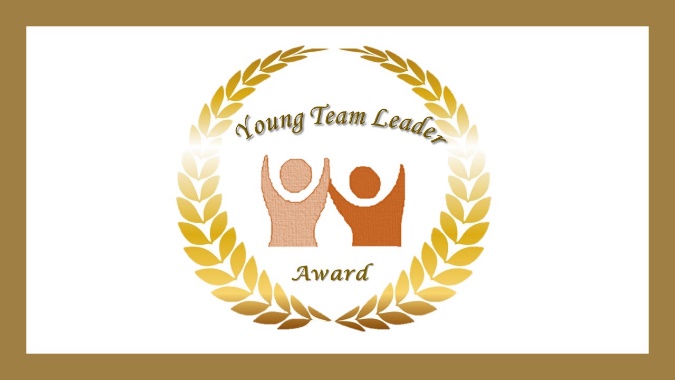 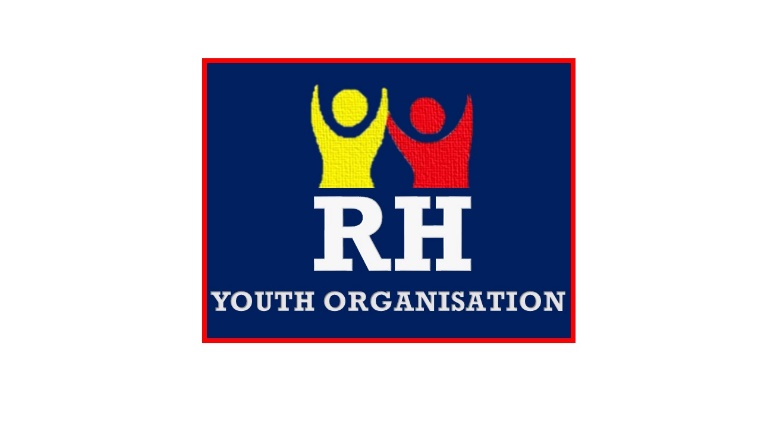 Young Team Leaders ProgrammeThe Young Team Leaders Programme is for the ages of 14-17 Years old. This programme allows Young People to take the lead in planning and running their own session. With the help of the Training Officer, our Young Team Leaders will be guided to complete four tasks. These tasks are to help our Young People learn, develop and grow new skills to lead and inspire the children and young people in the organisation with confidence. Each part of the training tasks will take approx. 3 hours to complete before having to deliver the activity. To deliver the tasks you will need to discuss this with the Training Officer who will arrange with a Team Leader when it would be appropriate to run a session/ activity based around the Team Leaders session plan. For each task completed, you will receive a certificate of achievement and an embroidered badge in order for members of the organisation and the general public to recognise your achievements. Task 1- IntroductionIn this task you will learn-Policies and behaviourRisk assessments Using positive language Structure of the RH Youth Organisation Practical Activity TrainingTask 2- Session ActivityIn this task you will learn how to-Plan a game/activity with complete paperwork (plan, risk assessments etc)Run a game/activityTask 3- Running a sessionIn this task you will learn how to-Plan a session with complete paperwork (plan, risk assessments etc)Run a session Task 4- Team building In this task you will learn how to-Plan a session as a teamRun a session as a teamTake part in a board meeting or RHYO Council (take notes and have an input to the meeting)